MEDIA INFO LEXUS JE HLAVNÍM SPONZOREM 
74. ROČNÍKU BENÁTSKÉHO FILMOVÉHO FESTIVALU PONDĚLÍ, 7. SRPNA 2017 - Lexus se v letošním roce stane hlavním sponzorem mezinárodního Benátského filmového festivalu, který se koná od 30. srpna do 9. září 2017 na ostrově Lido di Venezia. Partnerství s jedním z nejprestižnějších filmových festivalů světa svědčí o setrvalém velkém zájmu značky Lexus o kinematografii, jak dokazuje mimo jiné i program pro mladé talenty Lexus Short Films a nedávná spolupráce na úspěšném sci-fi snímku Luca Bessona Valerián a město tisíce planet.Jádrem působení značky Lexus na Benátském filmovém festivalu bude salon Lexus Lounge umístěný na Biennale Terrace, kde budou vystaveny dva nejnovější vlajkové modely, kupé LC a sedan LS. Kromě toho bude celebrity a hosty během festivalu přepravovat flotila 40 hybridních vozů Lexus.Předsedkyně poroty, herečka Annette Beningová, přijede na červený koberec ve zbrusu novém hybridu LS 500h.„Je pro nás ctí, že se můžeme podílet na tak prestižní události, která poutá pozornost celého světa,“ prohlásil ředitel Lexus Italy Luigi Lucà. „Se světem filmu máme mnoho společného. Stejně jako herci a režiséři každodenně usilujeme o zdokonalování našeho umění, v němž se snoubí styl, elegance a péče o každý detail, a jehož cílem je vyjádření emocí a vytváření nezapomenutelných zážitků.“
Více informací:Jitka Kořánová PR Manager 
Toyota Central Europe – Czech s.r.o.Bavorská 2662/1, 155 00  Praha 5Phone: +420 222 992 209Mobile: +420 731 626 250jitka.koranova@toyota-ce.com 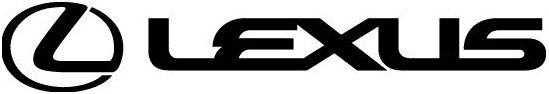 